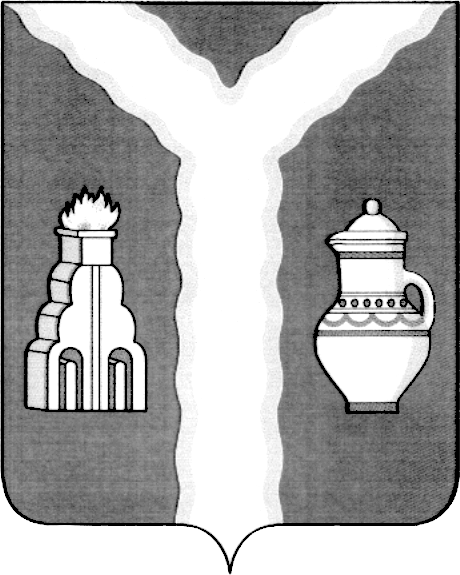 РАЙОННАЯ ДУМАМУНИЦИПАЛЬНОГО РАЙОНА «ГОРОД КИРОВ И КИРОВСКИЙ РАЙОН» КАЛУЖСКОЙ ОБЛАСТИРЕШЕНИЕот 21.09.2023                                                                                                                        № 217На основании ст. 7 Устава муниципального района «Город Киров и Кировский район»Районная Дума решила:1. Внести в решение районной Думы от 22.12.2022   № 167 «О бюджете муниципального района «Город Киров и Кировский район» на 2023 год и на плановый период 2024 и 2025 годов» (в ред. решений Районной Думы от 16.02.2023 №183, от 23.03.2023 №187, от 29.06.2023 №211) следующие изменения и дополнения:изложить часть 1 решения в следующей редакции: «Утвердить основные характеристики бюджета муниципального района «Город Киров и Кировский район» на 2023 год:общий объем доходов бюджета муниципального района «Город Киров и Кировский район» в сумме 1 456 442 165 рублей 32 копейки, в том числе объем безвозмездных поступлений в сумме 1 013 201 165   рублей 32 копейки;общий объем расходов бюджета муниципального района «Город Киров и Кировский район» в сумме 1 485 370 802  рублей 25 копеек;объем бюджетных ассигнований Дорожного фонда  в сумме 104 653 211 рублей 51 копейка;размер резервного фонда  Кировской  районной  администрации  в сумме 4 200 000 рублей;верхний предел муниципального внутреннего долга муниципального района «Город Киров и Кировский район» на 01.01.2024г. в сумме 10 058 000 рублей, в том числе верхний предел долга по муниципальным гарантиям в сумме 0 рублей;дефицит бюджета муниципального района «Город Киров и Кировский район» в сумме 28 928 636 рублей 93 копейки»;изложить абзац 6 части 2 решения в следующей редакции:«верхний предел муниципального внутреннего долга муниципального района «Город Киров и Кировский район» на 01.01.2025г. в сумме 10 058 000 рублей, в том числе верхний предел долга по муниципальным гарантиям в сумме 0 рублей и на 01.01.2026г. в сумме 10 058 000 рублей, в том числе верхний предел долга по муниципальным гарантиям в сумме 0 рублей;»изложить часть 18 решения в следующей редакции:«Утвердить общий объем межбюджетных трансфертов бюджетам бюджетной системы Российской Федерации на 2023 год в сумме 125 589 502 рублей 15 копеек, на 2024 год в сумме 57 079 113  рублей, на 2025 год в сумме 57 079 113 рублей.Утвердить в составе межбюджетных трансфертов бюджетам муниципальных образований Кировского района:– объем дотаций на 2023 год в сумме 53 829 113 рублей, на 2024 год в сумме 53 829 113  рублей, на 2025 год в сумме 53 829 113  рублей;- объем субсидий на 2023 год в сумме 63 257 465 рублей 09 копеек;– объем иных межбюджетных трансфертов на 2023 год в сумме 8 502 924 рублей 06 копеек, на 2024 год в сумме 3 250 000 рублей, на 2025 год в сумме 3 250 000 рублей.»приложение №2 к решению изложить в новой редакции (приложение №1);приложение №4 к решению изложить в новой редакции (приложение №2);приложение №6 к решению изложить в новой редакции (приложение №3);приложение №8 к решению изложить в новой редакции (приложение №4);приложение №10 к решению изложить в новой редакции (приложение №5);в приложении №12 к решению:таблицу 7 изложить в новой редакции,дополнить таблицей 8 (приложение №6);приложение №13 к решению изложить в новой редакции (приложение №7);приложение №15 к решению изложить в новой редакции (приложение №8)2. Настоящее решение вступает в силу после официального опубликования.     И.о.  Главы муниципального района                                                            В.Г.Майоров   О внесении изменений и дополнений в решение Районной Думы от 22.12.2022   № 167 «О бюджете муниципального района «Город Киров и Кировский район» на 2023 год и на плановый период 2024 и 2025 годов» (в ред. решений Районной Думы от 16.02.2023 №183, от 23.03.2023 №187, от 29.06.2023 №211)